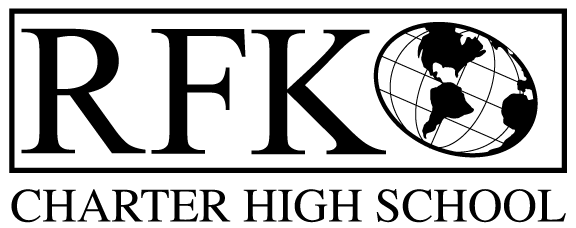 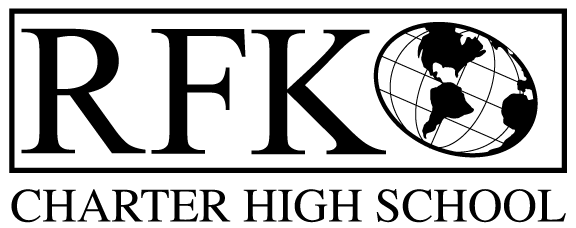 4300 Blake Rd. SW, Albuquerque, NM 87121PHONE: 505-243-1118/FAX: 505-242-7444Vision“RFK, a school where you can engage in your chosen path towards secondary education or career in an environment that prepares, motivates, and supports you in partnership with your family.”Mission“This year we will improve teacher and student performance through a supportive and responsible environment.”Governance Council Meeting AgendaWednesday, January 21, 2015 5:30pm5 min 		Approval of Agenda10 min	Approval of January 2014 minutes10 min	data update - Ken10 min	Public Comment20 min	Finance Committee		2nd Quarter finance report and approval		Cash Disbursement approval	BAR approval		10 min	Audit committee report20 min	strategic plan revision report10 min	Executive Director evaluation team 10 min	Executive Director reportAdjournment4300 Blake Rd. SWAlbuquerque, NM 87121PHONE: 505-243-1118     FAX: 505-242-7444PUBLIC NOTICE OF  GOVERNANCE COUNCIL MEETING Robert F. Kennedy Charter School will hold a regular monthly meeting of it’s Governance CouncilDateWednesday, January 21, 2015Time5:30 pmLocationRFK Charter School4300 Blake Road SWAlbuquerque, NM